Domáce úlohy zo slovenského jazyka od 25.1 do 29.1.2021VI.BVypracoval: Mgr. Ján Hvozdík1. Nájdi v texte písmeno Y, y, ýYPSILON môj, kdeže si?Vzal som si ťa do kapsy,spravím z teba zázrak:budeš dobrý na prak!2. Prepíš slabikyMY........................................................................................................SY..........................................................................................................LY …......................................................................................................3. Prepíš slová tlačeným písmomOSY ........................................................................................................MYS ….....................................................................................................ASI ..........................................................................................................SOM ........................................................................................................DdD d 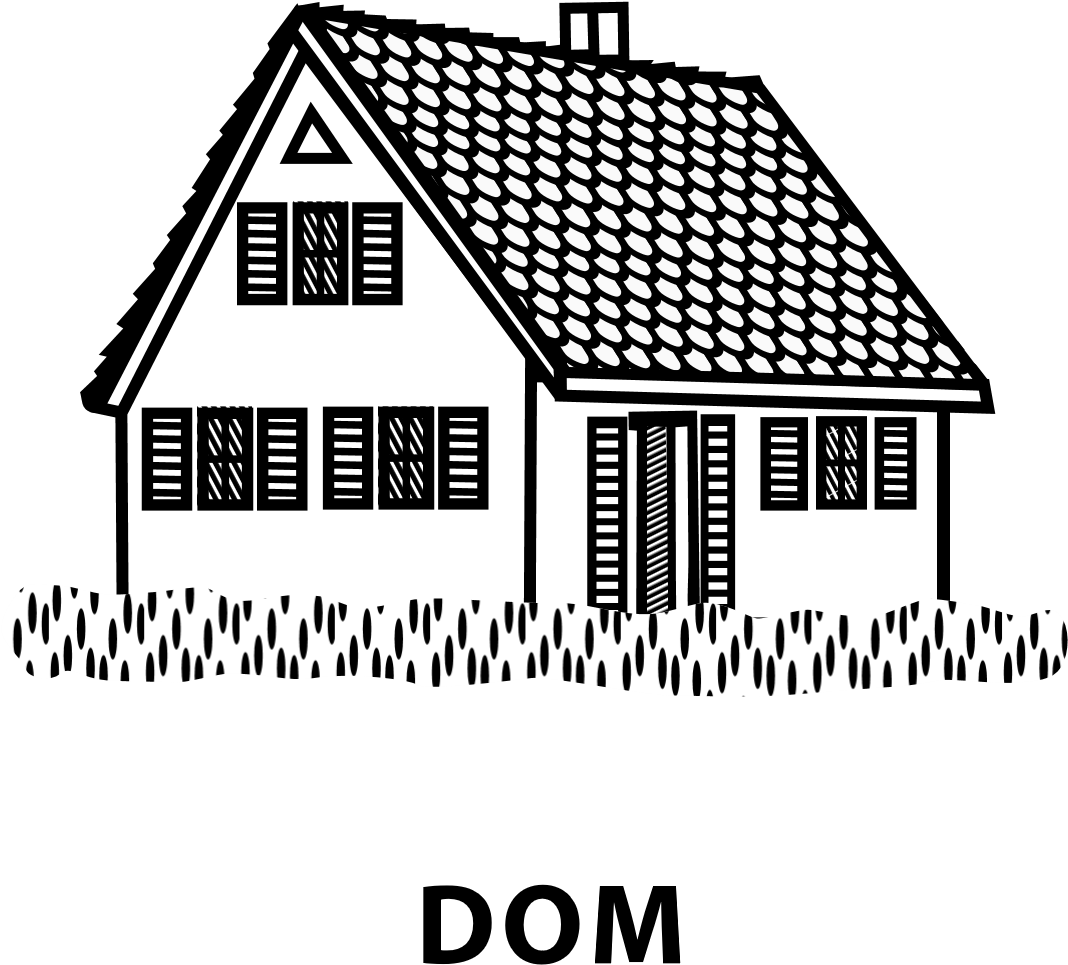 Vyznač písmeno D:Napíš písmeno D:Doplň písmeno D, slovo prečítaj:O _ PA _	                   _ Á M A_ R E V O	                 R A _ O S Ť                    N Á _ O B AH O _ I N A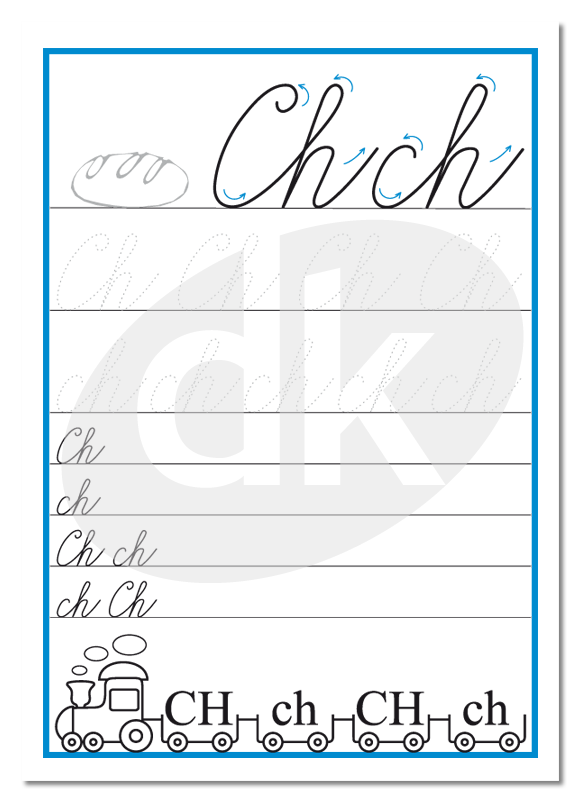 Precvič si písanie:Usporiadaj slová vo vetách. Vety napíš na riadok.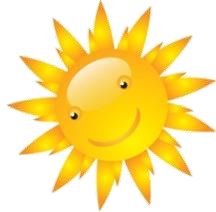 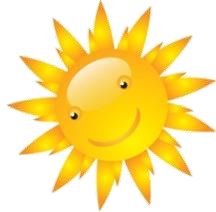 DUBÁKODRAZDOSKA                   BÚDAVODA            ODRODA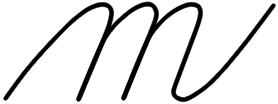 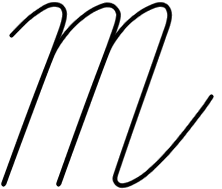 